AUDIÊNCIA PÚBLICA VIRTUALTIPO DE LICENÇA: LICENÇA DE INSTALAÇÃO - LIPARA PARCELAMENTO DE SOLO EMPREENDIMENTO: RESIDENCIAL CALLIANDRA, localiza-se às margens do Córrego Paranoazinho, na Bacia Hidrográfica do Rio São Bartolomeu, região do Grande Colorado, nos limites da Região Administrativa de Sobradinho II (RA XXVI), paralelamente à DF-425.Brasília Ambiental - Governo do Distrito FederalFORMULÁRIO DE APRESENTAÇÃO DE CONTRIBUIÇÃO1. DADOS DO PARTICIPANTE 1. DADOS DO PARTICIPANTE Nome do Responsável pela Contribuição:Telefone:Entidade/ Associação (opcional): Cargo (opcional):Email:2. DADOS GERAIS DA CONTRIBUIÇÃO2. DADOS GERAIS DA CONTRIBUIÇÃO2. DADOS GERAIS DA CONTRIBUIÇÃOIndique o tema do estudo ambiental a que se refere à ContribuiçãoEscreva aqui sua Contribuição:Escreva aqui sua Contribuição:Escreva aqui sua Contribuição:Favor marque aqui se anexou arquivo (Arquivos com tamanho superior a 20 MB devem ser enviados por link)Favor marque aqui se anexou arquivo (Arquivos com tamanho superior a 20 MB devem ser enviados por link)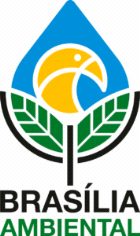 